О внесении изменений в приказ Министерства информационной политики и массовых коммуникаций Чувашской Республики от 16 марта 2016 г. № 45 и некоторые приказы Министерства цифрового развития, информационной политики и массовых коммуникаций Чувашской РеспубликиП р и к а з ы в а ю:1. Внести в приказ Министерства информационной политики и массовых коммуникаций Чувашской Республики от 16 марта 2016 г. № 45 «О реализации мер, направленных на обеспечение выполнения обязанностей, предусмотренных Федеральным законом «О персональных данных» и принятыми в соответствии с ним нормативными правовыми актами, Министерством цифрового развития, информационной политики и массовых коммуникаций Чувашской Республики» (зарегистрирован в Министерстве юстиции Чувашской Республики 4 апреля 2016 г., регистрационный № 2945) (с изменениями, внесенными приказом Министерства информационной политики и массовых коммуникаций Чувашской Республики от 5 сентября 2017 г. № 202 (зарегистрирован в Министерстве юстиции и имущественных отношений Чувашской Республики 25 сентября 2017 г., регистрационный № 3977), приказами Министерства цифрового развития, информационной политики и массовых коммуникаций Чувашской Республики от 13 января 2020 г. № 8 (зарегистрирован в Государственной службе Чувашской Республики по делам юстиции 29 января 2020 г., регистрационный № 5748), от 14 мая 2020 г. № 83 (зарегистрирован в Государственной службе Чувашской Республики по делам юстиции 2 июня 2020 г., регистрационный № 5998), от 3 сентября 2020 г. № 197 (зарегистрирован в Государственной службе Чувашской Республики по делам юстиции 18 сентября 2020 г., регистрационный № 6274)) следующее изменение:Перечень должностей государственных гражданских служащих Чувашской Республики в Министерстве цифрового развития, информационной политики и массовых коммуникаций Чувашской Республики, замещение которых предусматривает осуществление обработки персональных данных либо осуществление доступа к персональным данным (приложение № 6), утвержденный указанным приказом, изложить в следующей редакции:«Приложение № 6к приказу Министерстваинформационной политикии массовых коммуникацийЧувашской Республикиот 16.03.2016 № 45ПЕРЕЧЕНЬДОЛЖНОСТЕЙ ГОСУДАРСТВЕННЫХ ГРАЖДАНСКИХ СЛУЖАЩИХЧУВАШСКОЙ РЕСПУБЛИКИ В МИНИСТЕРСТВЕ ЦИФРОВОГО РАЗВИТИЯ,ИНФОРМАЦИОННОЙ ПОЛИТИКИ И МАССОВЫХ КОММУНИКАЦИЙЧУВАШСКОЙ РЕСПУБЛИКИ, ЗАМЕЩЕНИЕ КОТОРЫХ ПРЕДУСМАТРИВАЕТОСУЩЕСТВЛЕНИЕ ОБРАБОТКИ ПЕРСОНАЛЬНЫХ ДАННЫХЛИБО ОСУЩЕСТВЛЕНИЕ ДОСТУПА К ПЕРСОНАЛЬНЫМ ДАННЫМ2. Внести изменения в следующие приказы Министерства цифрового развития, информационной политики и массовых коммуникаций Чувашской Республики1) от 13 августа 2018 г. № 41 «Об утверждении перечня должностей государственной гражданской службы Чувашской Республики в Министерстве цифрового развития, информационной политики и массовых коммуникаций Чувашской Республики, при замещении которых государственные гражданские служащие Чувашской Республики обязаны представлять сведения о своих доходах, об имуществе и обязательствах имущественного характера, а также сведения о доходах, об имуществе и обязательствах имущественного характера своих супруги (супруга) и несовершеннолетних детей» (зарегистрирован в Министерстве юстиции и имущественных отношений Чувашской Республики 29 августа 2018 г., регистрационный № 4663) (с изменениями, внесенными приказами Министерства цифрового развития, информационной политики и массовых коммуникаций Чувашской Республики от 16 сентября 2019 г. № 219 (зарегистрирован в Министерстве юстиции и имущественных отношений Чувашской Республики 15 октября 2019 г., регистрационный № 5435), от 14 мая 2020 г. № 85 (зарегистрирован в Государственной службе Чувашской Республики по делам юстиции 5 июня 2020 г., регистрационный № 6024)):в перечне должностей государственной гражданской службы Чувашской Республики в Министерстве цифрового развития, информационной политики и массовых коммуникаций Чувашской Республики, при замещении которых государственные гражданские служащие Чувашской Республики обязаны представлять сведения о своих доходах, об имуществе и обязательствах имущественного характера, а также сведения о доходах, об имуществе и обязательствах имущественного характера своих супруги (супруга) и несовершеннолетних детей, утвержденном указанным приказом, пункт 4 признать утратившим силу;2) от 13 августа 2018 г. № 42 «Об утверждении перечня должностей государственной гражданской службы Чувашской Республики в Министерстве цифрового развития, информационной политики и массовых коммуникаций Чувашской Республики, замещение которых влечет за собой размещение сведений о доходах, расходах, об имуществе и обязательствах имущественного характера, а также сведений о доходах, расходах, об имуществе и обязательствах имущественного характера супруги (супруга) и несовершеннолетних детей на официальном сайте Министерства цифрового развития, информационной политики и массовых коммуникаций Чувашской Республики на Портале органов власти Чувашской Республики в информационно-телекоммуникационной сети «Интернет» (зарегистрирован в Министерстве юстиции и имущественных отношений Чувашской Республики 30 августа 2018 г., регистрационный № 4668) (с изменениями, внесенными приказами Министерства цифрового развития, информационной политики и массовых коммуникаций Чувашской Республики от 16 сентября 2019 г. № 219 (зарегистрирован в Министерстве юстиции и имущественных отношений Чувашской Республики 15 октября 2019 г., регистрационный № 5435), от 14 мая 2020 г. № 85 (зарегистрирован в Государственной службе Чувашской Республики по делам юстиции 5 июня 2020 г., регистрационный № 6024)):в перечне должностей государственной гражданской службы Чувашской Республики в Министерстве цифрового развития, информационной политики и массовых коммуникаций Чувашской Республики, замещение которых влечет за собой размещение сведений о доходах, расходах, об имуществе и обязательствах имущественного характера, а также сведений о доходах, расходах, об имуществе и обязательствах имущественного характера супруги (супруга) и несовершеннолетних детей на официальном сайте Министерства цифрового развития, информационной политики и массовых коммуникаций Чувашской Республики на Портале органов власти Чувашской Республики в информационно-телекоммуникационной сети «Интернет», утвержденном указанным приказом, пункт 5 признать утратившим силу;3) от 29 мая 2020 г. № 92 «Об утверждении Регламента осуществления контроля за деятельностью государственных учреждений Чувашской Республики, подведомственных Министерству цифрового развития, информационной политики и массовых коммуникаций Чувашской Республики» (зарегистрирован в Государственной службе Чувашской Республики по делам юстиции 25 июня 2020 г., регистрационный № 6090):в пункте 3 Регламента осуществления контроля за деятельностью государственных учреждений Чувашской Республики, подведомственных Министерству цифрового развития, информационной политики и массовых коммуникаций Чувашской Республики, утвержденного указанным приказом, слова «сектор бухгалтерского учета финансово-экономического отдела» заменить словами «финансово-экономический отдел».3. Настоящий приказ вступает в силу через десять дней после дня его официального опубликования.Министр                                                                                                 К.А. МайнинаЧӐВАШ РЕСПУБЛИКИН ЦИФРА АТАЛАНĂВĔПЕИНФОРМАЦИ ПОЛИТИКИН ТАТА МАССӐЛЛӐ КОММУНИКАЦИСЕН МИНИСТЕРСТВИ ЧӐВАШ РЕСПУБЛИКИН ЦИФРА АТАЛАНĂВĔПЕИНФОРМАЦИ ПОЛИТИКИН ТАТА МАССӐЛЛӐ КОММУНИКАЦИСЕН МИНИСТЕРСТВИ ЧӐВАШ РЕСПУБЛИКИН ЦИФРА АТАЛАНĂВĔПЕИНФОРМАЦИ ПОЛИТИКИН ТАТА МАССӐЛЛӐ КОММУНИКАЦИСЕН МИНИСТЕРСТВИ ЧӐВАШ РЕСПУБЛИКИН ЦИФРА АТАЛАНĂВĔПЕИНФОРМАЦИ ПОЛИТИКИН ТАТА МАССӐЛЛӐ КОММУНИКАЦИСЕН МИНИСТЕРСТВИ ЧӐВАШ РЕСПУБЛИКИН ЦИФРА АТАЛАНĂВĔПЕИНФОРМАЦИ ПОЛИТИКИН ТАТА МАССӐЛЛӐ КОММУНИКАЦИСЕН МИНИСТЕРСТВИ 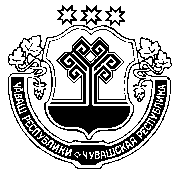 МИНИСТЕРСТВО ЦИФРОВОГО РАЗВИТИЯ,ИНФОРМАЦИОННОЙ ПОЛИТИКИ И МАССОВЫХ КОММУНИКАЦИЙ ЧУВАШСКОЙ РЕСПУБЛИКИ МИНИСТЕРСТВО ЦИФРОВОГО РАЗВИТИЯ,ИНФОРМАЦИОННОЙ ПОЛИТИКИ И МАССОВЫХ КОММУНИКАЦИЙ ЧУВАШСКОЙ РЕСПУБЛИКИ МИНИСТЕРСТВО ЦИФРОВОГО РАЗВИТИЯ,ИНФОРМАЦИОННОЙ ПОЛИТИКИ И МАССОВЫХ КОММУНИКАЦИЙ ЧУВАШСКОЙ РЕСПУБЛИКИ МИНИСТЕРСТВО ЦИФРОВОГО РАЗВИТИЯ,ИНФОРМАЦИОННОЙ ПОЛИТИКИ И МАССОВЫХ КОММУНИКАЦИЙ ЧУВАШСКОЙ РЕСПУБЛИКИ МИНИСТЕРСТВО ЦИФРОВОГО РАЗВИТИЯ,ИНФОРМАЦИОННОЙ ПОЛИТИКИ И МАССОВЫХ КОММУНИКАЦИЙ ЧУВАШСКОЙ РЕСПУБЛИКИ МИНИСТЕРСТВО ЦИФРОВОГО РАЗВИТИЯ,ИНФОРМАЦИОННОЙ ПОЛИТИКИ И МАССОВЫХ КОММУНИКАЦИЙ ЧУВАШСКОЙ РЕСПУБЛИКИ ПРИКАЗПРИКАЗПРИКАЗПРИКАЗПРИКАЗПРИКАЗПРИКАЗПРИКАЗПРИКАЗПРИКАЗПРИКАЗ№№ Шупашкар хулиШупашкар хулиШупашкар хулиШупашкар хулиШупашкар хулиг. Чебоксарыг. Чебоксарыг. Чебоксарыг. Чебоксарыг. Чебоксарыг. ЧебоксарыNп/пСтруктурное подразделение, должностьРуководство:1.заместитель министра2.заместитель министра-3.консультантОрганизационно-правовой отдел:4.начальник отдела5.консультант6.главный специалист-эксперт7.главный специалист-эксперт8.главный специалист-экспертФинансово-экономический отдел:9.начальник отдела10.консультант11.консультант12.главный специалист-эксперт13.главный специалист-экспертОтдел внедрения информационных технологий:14.начальник отдела15.консультант16.главный специалист-эксперт17.главный специалист-экспертОтдел администрирования и информационной безопасности:18.начальник отдела19.главный специалист-эксперт20.главный специалист-эксперт21.ведущий специалист-экспертОтдел по работе со средствами массовой информации:22.начальник отдела23.заместитель начальника отдела24.консультант25.консультант26.главный специалист-эксперт27.главный специалист-эксперт28.главный специалист-эксперт»;